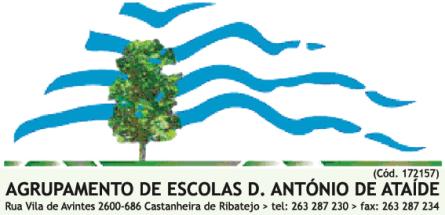 LISTA PROVISÓRIA UNITÁRIA DE ORDENAÇÃO FINALProcedimento concursal de regularização extraordinária de vínculos precários destinado a Técnicos Superiores Aviso nº 1/AEDAA/PND/2020Castanheira do Ribatejo, 26 de junho de 2020.A Diretora_____________________________________(Helena Isabel Tristão Pereira)ORDENAÇÃONOME DO CANDIDATOCLASSIFICAÇÃO FINAL1ºGisélia Maria Cabaços dos Santos19,00 valores